KOMUNIKAT PRASOWY	
01.03.2024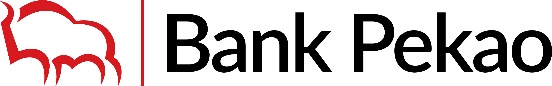 Magdalena Zmitrowicz wśród 15 najbardziej wpływowych Polek w branży finansowej według magazynu My Company PolskaMagdalena Zmitrowicz, wiceprezes Zarządu Banku Pekao S.A., nadzorująca Pion Bankowości Przedsiębiorstw, została wyróżniona przez magazyn My Company Polska jako jedna z 15 najbardziej wpływowych Polek w branży finansowej. Jak wspomniano we wstępie do rankingu, sektor finansowy jest liderem w Polsce pod kątem różnorodności. Według raportu PWC „Women in Work Index 2022” kobiety to aż 24,7 proc władz dużych spółek w tej branży, co jest dobrym wynikiem. Na drugim miejscu zestawienia znalazła się branża nieruchomości z dużo niższym wskaźnikiem, wynoszącym 18,8 proc. – Myślę, że przez lata, obserwując mężczyzn robiących kariery, zbyt często starałyśmy się ich naśladować. U wielu z nas wykształciło to mocno rywalizacyjne podejście. To przykre, ale ciągle się zdarza, że wzajemnie nie wspieramy się wystarczająco mocno. Na szczęście to się zmienia, ja w każdym razie przywiązuję do tego aspektu dużą wagę. Jedno jest pewne: niezależnie od zachodzących zmian w zarządzaniu, kobiety muszą się nauczyć wspierać siebie nawzajem – powiedziała Magdalena Zmitrowicz w wywiadzie dla My Company Polska. Z zestawieniem można zapoznać się na stronie My Company Polska: 15 najbardziej wpływowych Polek w branży finansowej (mycompanypolska.pl)W ubiegłym roku Związek Banków Polskich wyróżnił Magdalenę Zmitrowicz Medalem Mikołaja Kopernika za zasługi w zakresie rozwoju bankowego finansowania sektora MŚP. Wyróżnienie przyznawane jest przedstawicielom banków i instytucji, którzy swoim zaangażowaniem, profesjonalizmem i aktywnymi działaniami oraz otwartością na współpracę ze środowiskiem bankowym przyczynili się do jego rozwoju w Polsce. Magdalena Zmitrowicz została też w 2023 roku ambasadorką programu EU Women in Finance, prowadzonego przez agencję Bloomberg. Celem zapoczątkowanej w 2022 roku inicjatywy jest zapoznanie młodych kobiet w przystępny oraz ciekawy sposób z wiedzą na temat finansów i rynków finansowych, jak również umożliwienie uczenia się od ambasadorek. Dzięki udziałowi w EU Women in Finance uczestniczki poznają funkcjonowanie rynku finansowego oraz pozyskują wiedzę, jak wygląda praca na stanowiskach kierowniczych w tym sektorze.O Banku Pekao S.A.Bank Pekao S.A., założony w 1929 r., jest jedną z największych instytucji finansowych w regionie Europy Środkowo-Wschodniej i drugim największym bankiem uniwersalnym w Polsce z 306 mld zł aktywów. Posiadając drugą co do wielkości sieć oddziałów, Bank Pekao obsługuje 6,7 mln klientów. Jako wiodący bank korporacyjny w Polsce, obsługuje co drugą korporację w Polsce. Status banku uniwersalnego opiera się na wiodącej na rynku pozycji w private banking, zarządzaniu aktywami i działalności maklerskiej. Zróżnicowany profil działalności Banku Pekao jest wspierany przez wiodący na rynku bilans i profil ryzyka odzwierciedlony w najniższych kosztach ryzyka, silnych wskaźnikach kapitałowych i odporności na warunki makroekonomiczne (Pekao okazało się najbardziej odpornym bankiem, zajmując pierwsze miejsce w testach warunków skrajnych, przeprowadzonych przez EBA w 2023 roku wśród 70 banków w Europie). Od 1998 r. Bank Pekao jest notowany na Giełdzie Papierów Wartościowych w Warszawie i uczestniczy w kilku lokalnych (w tym WIG 20 i WIG) oraz międzynarodowych indeksach (w tym MSCI EM, Stoxx Europe 600 i FTSE Developed). Pekao jest jedną z najbardziej dywidendowych spółek giełdowych w Polsce na przestrzeni ostatnich 10 lat, wypłacając łącznie 20 mld zł w ciągu dekady.Kontakt dla mediów:Paweł JurekRzecznik prasowyBank Pekao S.A.media@pekao.com.pltel. +48 571 398 741